Name:N/A    Location:Date:  Location:Date:  Mark all appropriate conditions:  Near-miss  Safety Concern  Safety Suggestion  Other (Describe)Type of concern:  Unsafe Act  Unsafe Condition Area  Unsafe Condition Equipment  Unsafe Use Equipment  Other (Describe)Type of concern:  Unsafe Act  Unsafe Condition Area  Unsafe Condition Equipment  Unsafe Use Equipment  Other (Describe)Describe the potential incident/hazard/concern/near miss and possible outcome (as much detail as possible):Describe the potential incident/hazard/concern/near miss and possible outcome (as much detail as possible):Safety Suggestion:Safety Suggestion:Safety Suggestion:HASP Team HASP Team HASP Team Assigned to:N/A    Date Assigned:N/A    Date Assigned:N/A    Correction:Correction:Corrected By:Date Corrected:Date Corrected: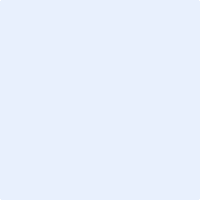 